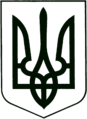 УКРАЇНА
МОГИЛІВ-ПОДІЛЬСЬКА МІСЬКА РАДА
ВІННИЦЬКОЇ ОБЛАСТІВИКОНАВЧИЙ КОМІТЕТ                                                           РІШЕННЯ №181Від 27.06.2022р.                                              м. Могилів-ПодільськийПро надання суду подання опікунської ради щодо призначення опікуна/піклувальника          Керуючись пп. 4 п. б, ч. 1 ст. 34, ст.ст. 40, 59 Закону України «Про місцеве самоврядування в Україні», ст.ст. 55, 56, 60, 62, 63, 67-74 Цивільного кодексу України, відповідно до Правил опіки та піклування, затверджених наказом Державного комітету України у справах сім’ї та молоді, Міністерства освіти України, Міністерства охорони здоров’я України, Міністерства праці та соціальної політики України від 26.05.1999 року №34/166/131/88, зареєстрованих в Міністерстві юстиції України 17.06.1999 року №387/3680, враховуючи протокол від 14.06.2022 року №3 засідання опікунської ради з питань прав повнолітніх осіб, які потребують опіки (піклування) при виконавчому комітеті Могилів-Подільської міської ради Вінницької області щодо призначення опікуном/піклувальником жителя с. _______, вул. ___________, ___ гр. _____________________________ над гр. ___________________________ у випадку визнання Могилів-Подільським міськрайонним судом його недієздатним/обмежено дієздатним, - виконком міської ради ВИРІШИВ:	1. Погодити подання опікунської ради з питань прав повнолітніх осіб, які потребують опіки (піклування) при виконавчому комітеті Могилів-Подільської міської ради Вінницької області щодо можливості призначення опікуном/піклувальником гр. __________________________, ________ року народження над гр. __________________________, _____ року народження, у випадку визнання Могилів-Подільським міськрайонним судом його недієздатним/обмежено дієздатним згідно з додатком.	2. Доручити опікунській раді з питань прав повнолітніх осіб, які потребують опіки (піклування) при виконавчому комітеті Могилів-Подільської міської ради Вінницької області надати до Могилів-Подільського міськрайонногу суду Вінницької області подання щодо можливості призначення опікуном/піклувальником гр. ______________________________ над гр. ________________________________.            3. Контроль за виконанням даного рішення покласти на заступника міського голови з питань діяльності виконавчих органів Слободянюка М.В..   Міський голова	                                                          Геннадій ГЛУХМАНЮК                                  Додаток                      до рішення виконавчого                      комітету міської ради                      від 27.06. 2022 року №181Поданняопікунської ради з питань прав повнолітніх осіб, які потребують опіки (піклування) при виконавчому комітеті Могилів-Подільської міської ради Вінницької області щодо можливості призначення опікуном/піклувальником гр. ___________________ над гр. _________________________ у випадку визнання Могилів-Подільським міськрайонним судом його недієздатним/обмежено дієздатним	На розгляд виконавчого комітету Могилів-Подільської міської ради надійшла заява гр. _________________, _________ року народження, який зареєстрований за адресою: вул. __________, ___, кв. ____ та проживає як внутрішньо переміщена особа за адресою: вул. __________, ____, с. __________, Могилів-Подільський район, Вінницька область (відповідно до довідки від ___________ року №_________) щодо надання подання органу опіки та піклування про призначення його опікуном/піклувальником над своїм дідом гр. __________________________, __________ року народження.	Гр. _______________ дійсно на даний час проживає в приватному будинку, разом з дружиною гр. ____________________  яка є особою ___групи інвалідності згідно Довідки до Акта огляду МСЕК серія __________ від __________________ року, інвалідність встановлена безтерміново (___________), дочкою гр. ________________________ та внуком ____________________. Догляд над гр. __________________________ здійснює внук гр. _______________________________________. Догляд над гр. _____________________ здійснює дочка гр. ________________________. Відповідно довідки серії _____ №______ від _______ року гр. ____________ має першу «____» групу інвалідності, інвалідність по загальній захворюваності, безтерміново та потребує постійного стороннього догляду та допомоги.	Було проведено обстеження матеріально-побутових умов проживання гр. ____________________________ в результаті якого було встановлено: гр. _____________________ не здатний самостійно ходити, мовлення невиразне, потребує постійного стороннього догляду, не може керувати своїми діями.  	Відповідно до ст.ст. 55, 60, 63 Цивільного кодексу України суд встановлює опіку/піклування над фізичною особою у разі визнання її недієздатною/обмежено дієздатною і призначає опікуна/піклувальника за поданням органу опіки та піклування. Опіка та піклування встановлюється з метою забезпечення особистих немайнових прав та інтересів малолітніх, неповнолітніх осіб, а також повнолітніх осіб, які за станом здоров’я не можуть самостійно здійснювати свої права та обов’язки. Опікун або піклувальник призначаються переважно з осіб, які перебувають у сімейних, родинних відносинах з підопічним, з урахуванням особистих стосунків між ними, можливості особи виконувати обов’язки опікуна чи піклувальника.	Дане питання слухалось на засіданні опікунської ради з питань прав повнолітніх осіб, які потребують опіки (піклування) при виконавчому комітеті Могилів-Подільської міської ради Вінницької області 14.06.2022 року.	Враховуючи вищевикладене та керуючись нормами Цивільного кодексу України, Правилами опіки та піклування, затвердженими Наказом Державного комітету України у справах сім’ї та молоді, Міністерства освіти України, Міністерства охорони здоров’я України, Міністерства праці та соціальної політики України від 26.05.1999р. №34/166/131/88 «Про затвердження Правил опіки та піклування», опікунська рада з питань забезпечення прав повнолітніх осіб, які потребують опіки (піклування) вважає можливим рекомендувати Могилів-Подільському міськрайонному суду призначити гр. _________________________ опікуном/піклувальником над гр. ________________________, у випадку визнання Могилів-Подільським міськрайонним судом Вінницької області його недієздатним/обмежено дієздатним.Керуючий справами виконкому                                       Володимир ВЕРБОВИЙ                                           